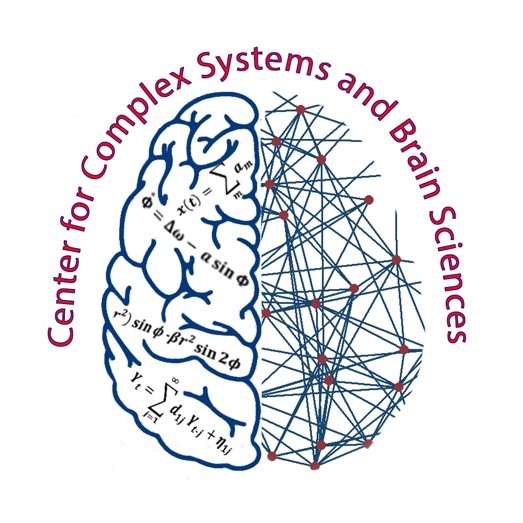 CENTER FOR COMPLEX SYSTEMS & BRAIN SCIENCES			 (561)297-2230 Behavioral Sciences Building, BS-12						 (561) 297-3634 FAX                                                                                                                                   http://www.ccs.fau.eduAPPLICATION FOR PH.D. PROGRAMCENTER FOR COMPLEX SYSTEMS AND BRAIN SCIENCESName: __________________________________________________________________________________Home Address:                                                               Phone No. (with Area Code):							      Cell:City, State & Zip:					      E-mail:___Present School:							Phone No. (with Area Code):___________________School Address:________________________________________________________________________________City, State & Zip_						Preferred Mentor:__________________________(Optional) Please check here if you believe that you would qualify for minority aid program:Previous	Dates:		Under-			Graduate Degree	Major		MinorUniversities	From-To	Graduate		ANY ADDITIONAL INFORMATION YOU WOULD LIKE TO SHARE:1. If you have developed specific skills associated with research (e.g., video recordings, psychophysiological recording, se of computer statistical packages, conducting computer-interfaced experiments, programming animal handling surgical procedures, brain assays), please indicate below:2. Statement of research interest and career objectives: (attach additional page if necessary)3. List names, addresses & phone numbers of THREE people you will be asking to send to the Center their Letters of Recommendations: (there are no special forms for these Letters)4. Please complete the following information:GRE Scores V:                                     Q:                        Date Taken/To Be Taken: GPA (Undergraduate):                                                     Hours: 5. Please indicate preference of professor you wish to work with:  Research areas of faculty can be found at website: http://www.ccs.fau.edu.REMINDER: SEND THE FOLLOWING INFORMATION TO: Center for Complex Systems & Brain Sciences, BS- 2, #316, Florida Atlantic University, 777 Glades Road, Boca Raton, FL 33431,ATTENTION: Rhona Frankel, Program Assistant. Three Letters of Reference and Vita. Copies of your GRE scoresDEADLINE FOR COMPLETED APPLICATION AND OTHER DOCUMENTS FOR THE PH.D. PROGRAM ISJANUARY 15.COMPLETE THE UNIVERSITY ADMISSIONS PACKET AND SEND TO:Florida Atlantic University Graduate Admissions Office 777 Glades RoadBoca Raton, FL 33431NOTE:  OFFICIAL GRE SCORES AND TRANSCRIPTS SHOULD BE SENT TO THE GRADUATE ADMISSIONS OFFICE, NOT TO THE CENTER FOR COMPLEX SYSTEMS.